Kuulekuskoolituse ja Sõnakuulelikkuse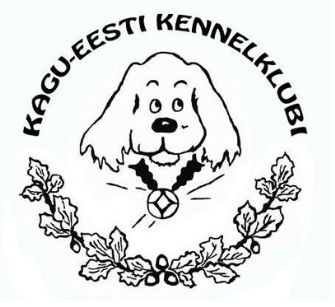 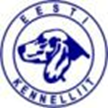 koolituse võistlussarja“ VÕRU KARIKAS 2012 “ määrustikKorraldaja: Kagu-Eesti KennelklubiEtappide toimumise ajad: 29.04 ; 12.05 ; 10.06 ; 25.08Etappide toimimise koht: Võru, F.R.Kreutzwaldi 109 (staadion)Etappide toimumise algus: kell 11.00Eesmärk: Tõsta esile koerte tööomadusi ning suurendada huvi koerte koolitamise vastuVõistlussarja läbiviimise alus: Kuulekuskoolituse eeskirjad I, II ja III aste. Sõnakuulelikkuse eeskirjad ALG, AVA, VÕITJA ja ERIVÕITJA klassides. Võistlustel osalemiseks peab koer olema nõuetekohaselt märgistatud ja vaktsineeritud. Ametlikult saab koer võistelda ühel etapil ainult ühel koolitusalal. Võistelda võivad ka tõutud koerad.Registreerimine: Saates registreerimislehe e-mail: kagueestikk@gmail.com,                              Telefonil 5522208 Annika SoikkaEelregistreerimine igale etapile lõpeb neli päeva enne võistluse toimumist.Osalustasu: KEKK-i liikmetele: 10 € , mitteliikmetele 14 € Maksta ülekandega Swedbank a/a 221013679838 Kagu-Eesti Kennelklubi (Registreerituks loetakse peale osulustasu laekumist)Autasustamine :• Igal etapil saab (positiivse tulemuse korral) I, II ja III koha omanik medali ja diplomi ning kõik ülejäänud diplomi.• Kokkuvõttes saab sarja I, II ja III koha omanik (igas astmes) karika, diplomi ja auhinna ning kõik teised diplomi. Sarja paremusjärjestus määratakse kõikide punktide liitmise teel.• Rändkarika võitjaid on kaks: Kuulekuskoolituse ja Sõnakuulelikkuse parimad ja aktiivsemad.Karikate kätteandmine toimub 25.08, peale viimase etepi lõppu.SEEGA SOOVITAME KÕIGIL VÕISTLEJAIL KINDLASTI OSALEDA VIIMASEL ETAPIL.Punktide arvestus: peetakse paarist (koer +koerajuht) lähtuvalt. Koerajuht võib osaleda rohkem kui ühe koeraga. Kõikidel etappidel peab koer võistlema sama juhiga.• Karikaarvestuses osalemiseks peab võistleja saavutama KK hinde vähemalt „rahuldav“ või SK III järgu 3 etapil. Kui tulemusi on rohkem, läheb arvesse kolm paremat tulemust. Võrdse punktisumma korral läheb karikas viimasel osaletud etapil enim punkte saanud võistlejale. Kui ka need on võrdsed, läheb karikas ühel etapil suurima punktisumma kogunud võistlejale.• Rändkarika võidab paar, kes kogub enim punkte 4 etapilt kokku.KK-s saab (ainult rändkarika arvestuses) KK-2 positiivse tulemuse korral 10 ja KK-3 20 lisapunkti. KK-1 lisapunkte ei saa.Võrdse punktisumma korral läheb karikas kõrgemas astmes võistelnud paarile, kui ka siis on punktid võrdsed läheb karikas viimasel etapil KK p.7 ja SK p.6 enim punkte saanud võistlejale. Rändkarika igaveseks omanikuks saab koerajuht, kes on võitnud selle 3 aastat järjest.KAGU EESTI KENNELKLUBI SOOVIB TEIE SÕPRADELE HÄID SPORTLIKKETULEMUSI.KOHTUMISENI VÕISTLUSTEL !